Stamdata om den danske organisation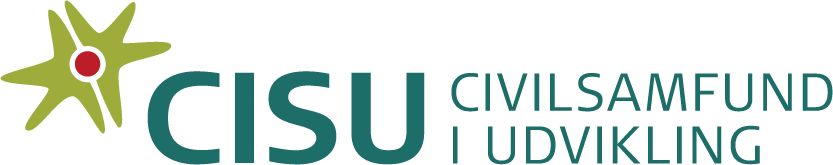 Når I søger CISUs puljer, skal nedenstående oplysninger fremgå og være opdateret i Vores CISU (https://vores.cisu.dk) under menupunktet ”Organisation” – på fanerne ”Stamdata” og ”Kontaktinfo”. 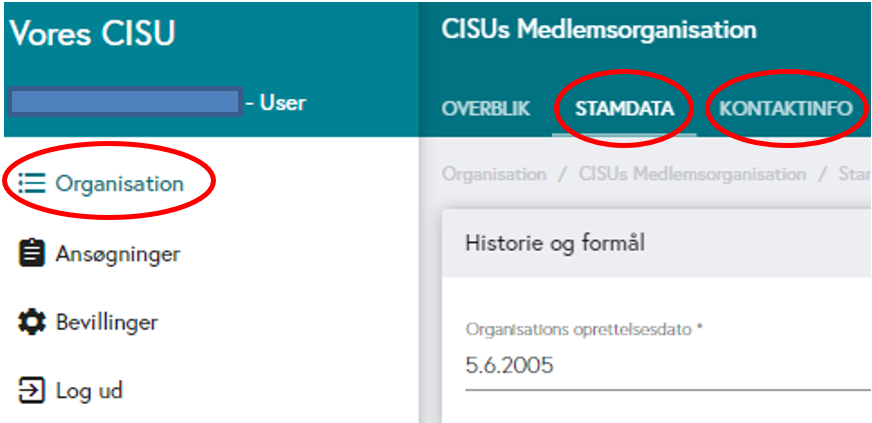 KONTAKTINFOSTAMDATANavn og kontaktoplysninger på organisationenCISUs kontaktperson hos organisationenOrganisationens navn Kontaktpersons navnAdresse, postnummer og byAdresse, postnummer og by Telefon(hvis forskellig fra organisationen)E-mailTelefonWebE-mailPlacering på kortHistorie og formålHistorie og formålOrganisationens oprettelsesdatodatofeltOrganisationsbeskrivelse fritekstfeltOrganisationstype drop-down-menu med følgende valgmuligheder: Almennyttig fond. Interesseorganisation. Netværksorganisation. Privat fond. Udviklingsorganisation. Virksomhed. AndreOrganisationen har aktiviteter/arbejder indenfor følgende Verdensmål drop-down-menu – der kan vælges flere Verdensmål.Organisationen arbejder og/eller har væsentlige samarbejdspartnere i følgende lande drop-down-menu – der kan vælges flere lande.Upload vedtægteruploadfelt. Husk det skal være organisationens senest godkendte vedtægter.OrganiseringOrganiseringNavn på forperson, næstforperson, kasserer og øvrige medlemmer af bestyrelsenfritekstfelterHvor ofte mødes bestyrelsen på et år?fritekstfeltHvornår holdt I sidst generalforsamling?datofeltHvor mange deltog i sidste generalforsamling?talfeltBeskriv organisations vision og strategi for udviklingsarbejdetfritekstfelt (maks. 2000 tegn)Beskriv organisationens struktur omkring det internationale udviklingsarbejdefritekstfelt (maks. 2000 tegn)Antal medlemmer, bidragsydere, ansatte og aktive frivilligetalfelterKrav til økonomistyringKrav til økonomistyringHar I nedskrevne procedurer for organisationens økonomistyring?drop-down-menu: ja/nejHvilket system bruger I til bogføringen i organisationen?drop-down-menu: Excel-ark. Kassekladde / kassebog. Dobbelt bogføringssystem.Hvor ofte foretager I afstemning mellem bevægelser på bankkontoen og bogføringen (bankafstemninger)?drop-down-menu: Hver måned. Hver anden måned eller sjældnere.Hvor ofte følger I op på forbrug i forhold til budget på CISU-støttede projekter (budgetopfølgningsrapport)?drop-down-menu: Hver 1.-4. måned. Hver 5. måned eller sjældnere.Er det den samme person i organisationen der: udarbejder forslag til og godkender budgetændringer? Udarbejder og godkender budgetopfølgningsrapporter? Foretager og godkender bankafstemninger? Godkender og bogfører bilag?drop-down-menu: ja/nejSamarbejdsrelationerSamarbejdsrelationerI det følgende beder vi om navne på organisationens samarbejdsrelationer for at kunne vurdere, hvordan I er en del af det lokale/regionale/internationale civilsamfund. Samarbejdsrelationer kan være organisationer (f.eks. CISU og Globalt Fokus) og/eller andre aktører, som I samarbejder med og/eller netværk (f.eks. CIVICUS, Concord, Climate Action), som I deltager iFritekstfeltRegnskabstal og organisationsregnskabRegnskabstal og organisationsregnskabStart- og slutdato for regnskabsperiodeDatofeltUpload årsregnskabUploadfelt. Husk regnskabet skal være underskrevet af revisor og bestyrelse.Upload årsberetningUploadfeltUpload protokollatUploadfelt. Husk at protokollatet skal være underskrevet.Egenfinansiering (fx kontingenter, bidrag/gaver, arv, indsamlinger, sponsorater/fadderskaber, salg)Talfelt Anden finansiering (her medregnes bevillinger, tilskud og andet som IKKE kan henregnes under egenfinansiering)Talfelt Total omsætning Talfelt (egenfinansiering + offentlig finansiering)Eventuelle bevillinger de seneste fem år fra Danida, EU eller andre offentlige donorer med rapporteringskrav der svarer til CISUs. Ved mange bevillinger angives de seneste ti.Donor, journalnummer, titel, land, beløb, valuta, periodeEventuelle øvrige bevillinger de seneste fem år fra andre offentlige donorer eller fra private kilder. Ved mange bevillinger angives de seneste fem.Donor, titel, land, beløb, valuta, periode